МДОУ «Детский сад №241»Весенние цветы в нетрадиционныхтехниках рисования для детей. Подготовила:Воспитатель Моржова М.А.ЯрославльМай 2023 годаВесенние цветы в нетрадиционных техниках рисования для детей.Подготовила:Воспитатель МДОУ «Детский сад №241»Моржова М.А.Весна… Я люблю весну! Весной просыпается  природа, рождает буйство красок и необыкновенные цветы, которые так и хочется запечатлеть на весь год, чтобы любоваться даже зимой!!! Мы с вами немного пофантазируем и нарисуем вместе с детьми весенние первоцветы самыми нестандартными способами – без кисточек.Рисование ладошками и пальчикамиСамые волшебные инструменты, которые есть  у каждого человека – это его руки! А руки ребенка вообще способны творить чудеса и превращаться в самые невероятные предметы! Ладошки ребенка – чудесные весенние тюльпаны. Ас помощью отпечатка одного пальчика можно нарисовать шарики цветов мимозы (цветочки сирени).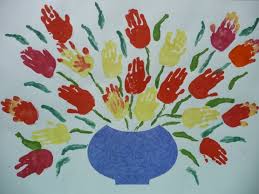 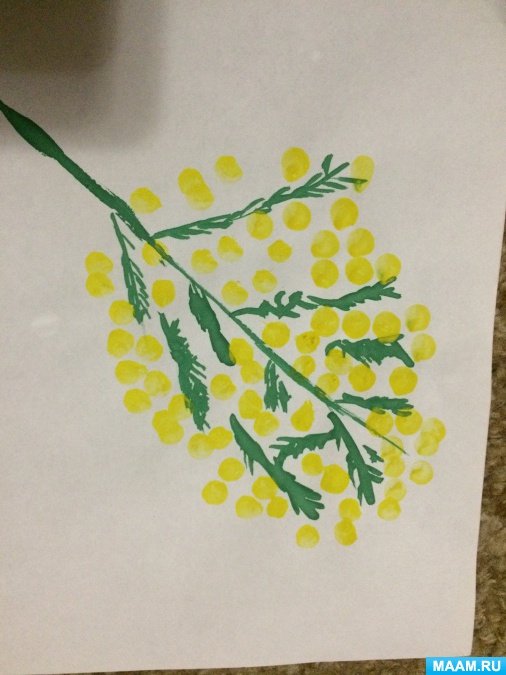 А если разрешить чуть усложнить задачу ребенку и попросить с помощью пальца и краски нарисовать спираль, то можно получить еще один вариант чудесного весеннего цветка! Этот цветок похож на летнюю розу, шикарный  пион, а букет из таких цветов на бумаге может стать чудесной открыткой на праздник!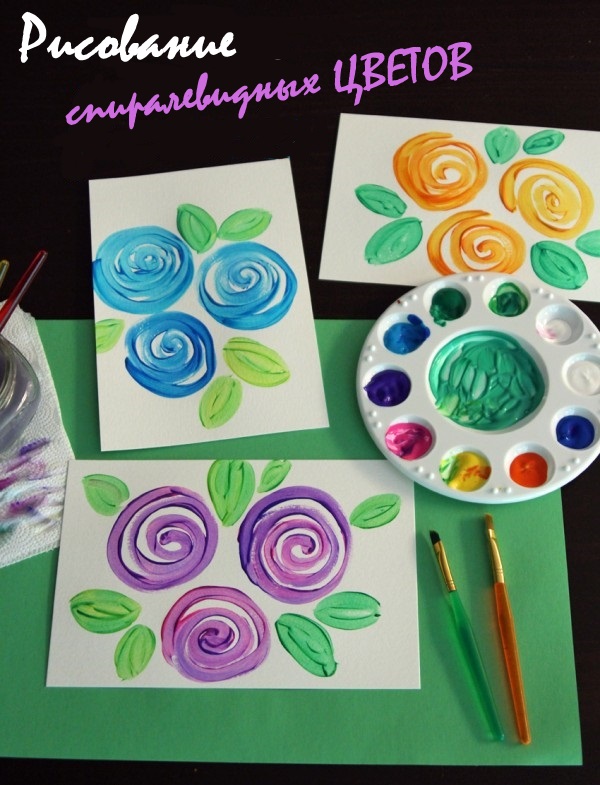 Рисование оттискомЕсли ваш ребенок не любит пачкать  ручки краской, то мы найдем для него огромное множество предметов, отпечаток  которых поможет создать нам цветочный рисунок. Ниже примеры цветов, нарисованных с помощью оттиска дна пластиковой бутылки, отпечатка смятого листка бумаги.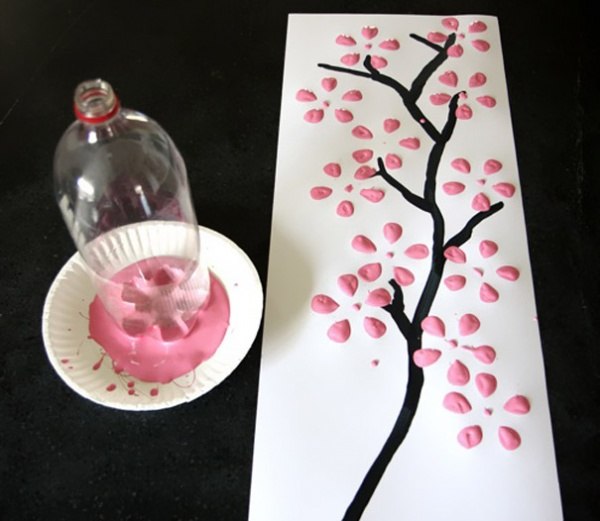 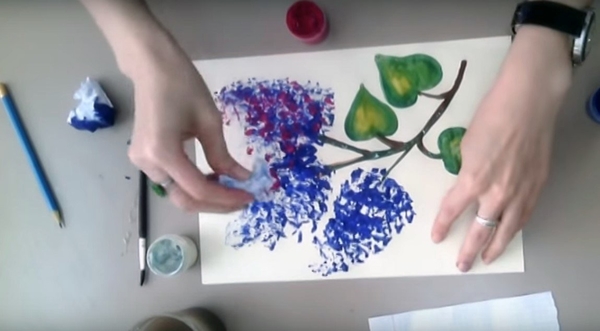 Рисование ватными палочкамиРисование ватными палочками относится к оттиску, но поскольку оттисков нужно сделать много, да еще можно использовать смену цветов, то хочется выделить этот способ  нетрадиционного рисования в отдельный раздел. Именно с помощью ватных палочек получаются самые красивые ветки сирени, черемухи и гиацинтов, соцветия которых состоят из маленьких цветочков. Посмотрите на примере сирени, какие разные можно нарисовать ветви, но как они все красивы!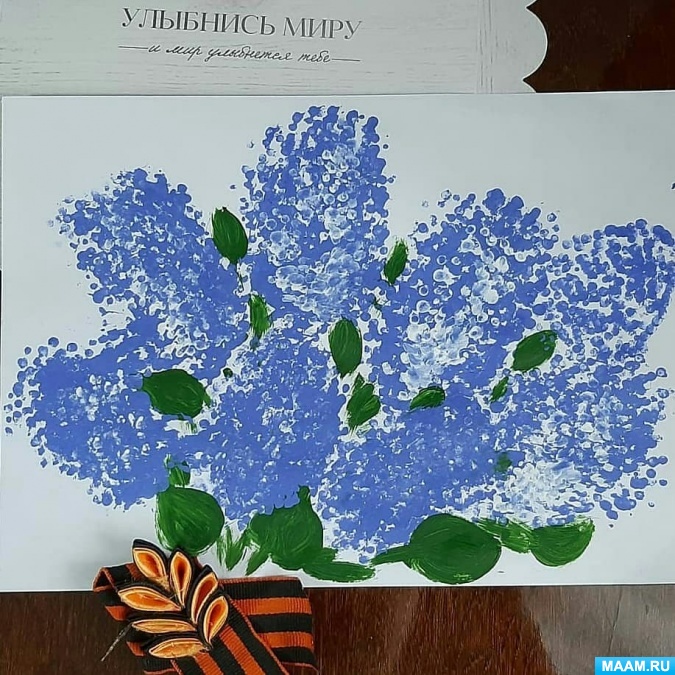 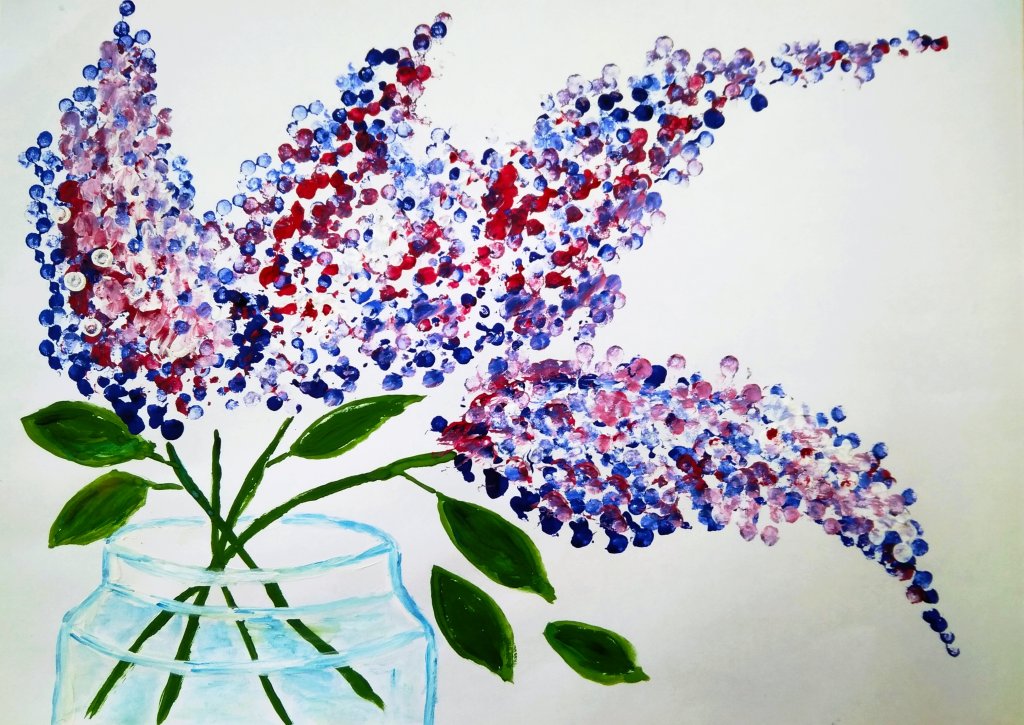 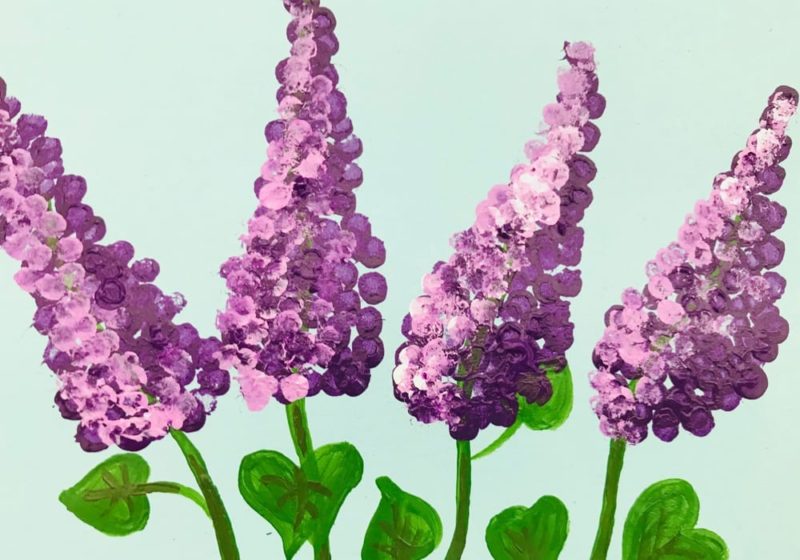 Техника набрызгС помощью трафарета и разноцветных брызг можно нарисовать замечательные цветы! Результат зависит только от того, насколько богата ваша фантазия. Дополните рисунок зелеными листиками и стеблями и картина готова!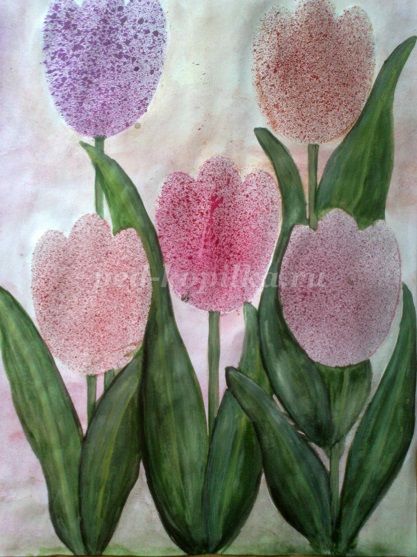 Рисование сыпучим веществом (солью, манкой)Даже самая простая соль, которая стоит на кухне, может помочь нам в творчестве. Нарисуем картинку клеем ПВА, и пока клей еще не засох, засыплем сверху солью. Когда клей с солью высохнут, можно оставить изображение белым, а можно с помощью краски сделать соль цветной. С помощью такой техники нетрадиционного рисования созданы картины с подснежниками.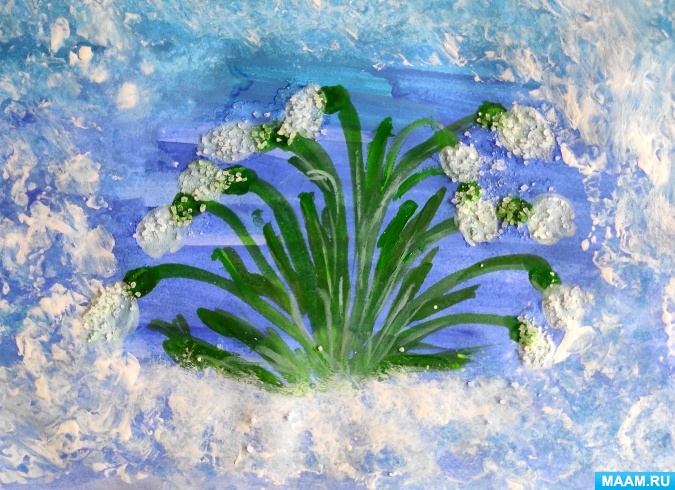 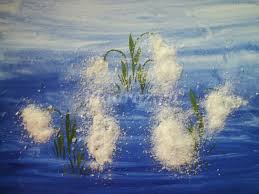 Рисование мыльными пузырямиДля рисования этим способом мы приготовим мыльный раствор из жидкого мыла и воды (1:5), для стойкости пузырей можно добавить глицерин или желатин. Дальше добавляем акварель или гуашь, пока не получится нужный цвет и с помощью трубочки выдуваем цветные пузыри на бумагу. Дожидаемся, пока пузыри лопнут, а красивый цветной след высохнет. Осталось только добавить элементы стебельков и веточек – и шедевр готов!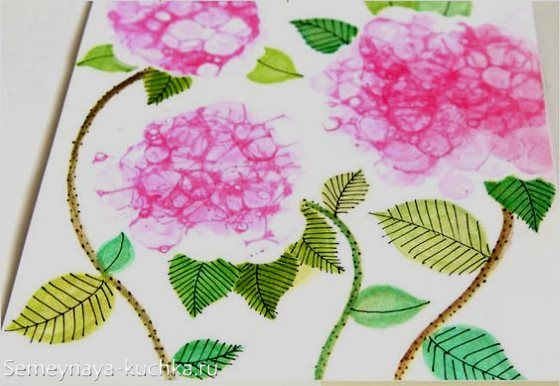 Источник:Текст – Моржова М.А.Иллюстрации из сети Интернет